●كدطرح، توسط دبيرخانه جشنواره جوان خوارزمي منطقه و با هماهنگي استان ثبت مي شود.*** تكميل دقيق همه موارد و الصاق عكس ضروري است.*** نام و نام خانوادگي افراد به صورت كامل و با پيشوند و پسوند و نام مراكز و مؤسسات علمي، پژوهشي و آموزشي به صورت دقيق و كامل نوشته شود.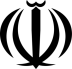 جمهوري اسلامي ايرانوزارت آموزش و پرورشاداره كل آموزش و پرورش استان .....جشنواره جوان خوارزمي – دوره:...........بخش دانشآموزي- سال:.................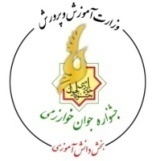 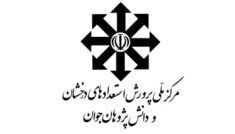 مستندات طرح(فرم شماره1 – ص 1 از 2)عنوان طرح :                                                                                                                     عنوان طرح :                                                                                                                     عنوان طرح :                                                                                                                     عنوان طرح :                                                                                                                     عنوان طرح :                                                                                                                     عنوان طرح :                                                                                                                     کد طرح : کد طرح : کد طرح :  طراح / طراحان :کد ملي طراح / طراحان  زمينه هاي علمي طرح (براساس شيوه نامه و به ترتيب اولويت) :   1-                        2-                      3-                      4-  زمينه هاي علمي طرح (براساس شيوه نامه و به ترتيب اولويت) :   1-                        2-                      3-                      4-  زمينه هاي علمي طرح (براساس شيوه نامه و به ترتيب اولويت) :   1-                        2-                      3-                      4-  زمينه هاي علمي طرح (براساس شيوه نامه و به ترتيب اولويت) :   1-                        2-                      3-                      4-  زمينه هاي علمي طرح (براساس شيوه نامه و به ترتيب اولويت) :   1-                        2-                      3-                      4-  زمينه هاي علمي طرح (براساس شيوه نامه و به ترتيب اولويت) :   1-                        2-                      3-                      4-  زمينه هاي علمي طرح (براساس شيوه نامه و به ترتيب اولويت) :   1-                        2-                      3-                      4-  زمينه هاي علمي طرح (براساس شيوه نامه و به ترتيب اولويت) :   1-                        2-                      3-                      4-  زمينه هاي علمي طرح (براساس شيوه نامه و به ترتيب اولويت) :   1-                        2-                      3-                      4- نوع طرح :       الف : بنيادي                   ب : کاربردي  نوع طرح :       الف : بنيادي                   ب : کاربردي  نوع طرح :       الف : بنيادي                   ب : کاربردي  ضمائم طرح : تعداد ......................... صفحه گزارش طرح تعداد ......................... عدد CDتعداد ......................... قطعه عکس ساير مدارک ضميمه : ................................. ضمائم طرح : تعداد ......................... صفحه گزارش طرح تعداد ......................... عدد CDتعداد ......................... قطعه عکس ساير مدارک ضميمه : ................................. ضمائم طرح : تعداد ......................... صفحه گزارش طرح تعداد ......................... عدد CDتعداد ......................... قطعه عکس ساير مدارک ضميمه : ................................. هزينه هاي طرح و محل تأمين هزينه : ........................................ريال از محل هزينه هاي شخصي .........................................ريال کمک آموزش و پرورش .........................................ريال کمک سازمان هاي دولتي، با ذکر نام ....................................................ريال كمك سازمان هاي غيردولتي، با ذکر نام ......... . جمع هزينه ها: .................................................... ريال    هزينه هاي طرح و محل تأمين هزينه : ........................................ريال از محل هزينه هاي شخصي .........................................ريال کمک آموزش و پرورش .........................................ريال کمک سازمان هاي دولتي، با ذکر نام ....................................................ريال كمك سازمان هاي غيردولتي، با ذکر نام ......... . جمع هزينه ها: .................................................... ريال    هزينه هاي طرح و محل تأمين هزينه : ........................................ريال از محل هزينه هاي شخصي .........................................ريال کمک آموزش و پرورش .........................................ريال کمک سازمان هاي دولتي، با ذکر نام ....................................................ريال كمك سازمان هاي غيردولتي، با ذکر نام ......... . جمع هزينه ها: .................................................... ريال    هزينه هاي طرح و محل تأمين هزينه : ........................................ريال از محل هزينه هاي شخصي .........................................ريال کمک آموزش و پرورش .........................................ريال کمک سازمان هاي دولتي، با ذکر نام ....................................................ريال كمك سازمان هاي غيردولتي، با ذکر نام ......... . جمع هزينه ها: .................................................... ريال    هزينه هاي طرح و محل تأمين هزينه : ........................................ريال از محل هزينه هاي شخصي .........................................ريال کمک آموزش و پرورش .........................................ريال کمک سازمان هاي دولتي، با ذکر نام ....................................................ريال كمك سازمان هاي غيردولتي، با ذکر نام ......... . جمع هزينه ها: .................................................... ريال    هزينه هاي طرح و محل تأمين هزينه : ........................................ريال از محل هزينه هاي شخصي .........................................ريال کمک آموزش و پرورش .........................................ريال کمک سازمان هاي دولتي، با ذکر نام ....................................................ريال كمك سازمان هاي غيردولتي، با ذکر نام ......... . جمع هزينه ها: .................................................... ريال   در صورت همكاري مراكز و مؤسسات علمي و پژوهشي (پژوهش سرا و...) و استاد راهنما در طرح، مشخصات زير تكميل شود:در صورت همكاري مراكز و مؤسسات علمي و پژوهشي (پژوهش سرا و...) و استاد راهنما در طرح، مشخصات زير تكميل شود:در صورت همكاري مراكز و مؤسسات علمي و پژوهشي (پژوهش سرا و...) و استاد راهنما در طرح، مشخصات زير تكميل شود:در صورت همكاري مراكز و مؤسسات علمي و پژوهشي (پژوهش سرا و...) و استاد راهنما در طرح، مشخصات زير تكميل شود:در صورت همكاري مراكز و مؤسسات علمي و پژوهشي (پژوهش سرا و...) و استاد راهنما در طرح، مشخصات زير تكميل شود:در صورت همكاري مراكز و مؤسسات علمي و پژوهشي (پژوهش سرا و...) و استاد راهنما در طرح، مشخصات زير تكميل شود:در صورت همكاري مراكز و مؤسسات علمي و پژوهشي (پژوهش سرا و...) و استاد راهنما در طرح، مشخصات زير تكميل شود:در صورت همكاري مراكز و مؤسسات علمي و پژوهشي (پژوهش سرا و...) و استاد راهنما در طرح، مشخصات زير تكميل شود:در صورت همكاري مراكز و مؤسسات علمي و پژوهشي (پژوهش سرا و...) و استاد راهنما در طرح، مشخصات زير تكميل شود: مؤسسه همكار:                                                   تلفن:                              نام و نام خانوادگي مدير مؤسسه:                                                                                                                                   مهر و امضاء*از ذكر واحد آموزشي محل تحصيل دانش آموز به عنوان مؤسسه همكار خودداري شود.                                      مؤسسه همكار:                                                   تلفن:                              نام و نام خانوادگي مدير مؤسسه:                                                                                                                                   مهر و امضاء*از ذكر واحد آموزشي محل تحصيل دانش آموز به عنوان مؤسسه همكار خودداري شود.                                      مؤسسه همكار:                                                   تلفن:                              نام و نام خانوادگي مدير مؤسسه:                                                                                                                                   مهر و امضاء*از ذكر واحد آموزشي محل تحصيل دانش آموز به عنوان مؤسسه همكار خودداري شود.                                      مؤسسه همكار:                                                   تلفن:                              نام و نام خانوادگي مدير مؤسسه:                                                                                                                                   مهر و امضاء*از ذكر واحد آموزشي محل تحصيل دانش آموز به عنوان مؤسسه همكار خودداري شود.                                      مؤسسه همكار:                                                   تلفن:                              نام و نام خانوادگي مدير مؤسسه:                                                                                                                                   مهر و امضاء*از ذكر واحد آموزشي محل تحصيل دانش آموز به عنوان مؤسسه همكار خودداري شود.                                      مؤسسه همكار:                                                   تلفن:                              نام و نام خانوادگي مدير مؤسسه:                                                                                                                                   مهر و امضاء*از ذكر واحد آموزشي محل تحصيل دانش آموز به عنوان مؤسسه همكار خودداري شود.                                      مؤسسه همكار:                                                   تلفن:                              نام و نام خانوادگي مدير مؤسسه:                                                                                                                                   مهر و امضاء*از ذكر واحد آموزشي محل تحصيل دانش آموز به عنوان مؤسسه همكار خودداري شود.                                      مؤسسه همكار:                                                   تلفن:                              نام و نام خانوادگي مدير مؤسسه:                                                                                                                                   مهر و امضاء*از ذكر واحد آموزشي محل تحصيل دانش آموز به عنوان مؤسسه همكار خودداري شود.                                      مؤسسه همكار:                                                   تلفن:                              نام و نام خانوادگي مدير مؤسسه:                                                                                                                                   مهر و امضاء*از ذكر واحد آموزشي محل تحصيل دانش آموز به عنوان مؤسسه همكار خودداري شود.                                      نام و نام خانوادگي استاد راهنما:                           مدرك و رشته تحصيلي:                             تلفن همراه:                              امضاء نام و نام خانوادگي استاد راهنما:                           مدرك و رشته تحصيلي:                             تلفن همراه:                              امضاء*حداكثر اسامي 2 نفر از اساتيد راهنما قيد شود. چنانچه اساتيد راهنما 2 نفر مي باشد، بيان دليل حضور دو استاد راهنما الزامي است. در غير اين صورت، نفر دوم حذف خواهد شد.                نام و نام خانوادگي استاد راهنما:                           مدرك و رشته تحصيلي:                             تلفن همراه:                              امضاء نام و نام خانوادگي استاد راهنما:                           مدرك و رشته تحصيلي:                             تلفن همراه:                              امضاء*حداكثر اسامي 2 نفر از اساتيد راهنما قيد شود. چنانچه اساتيد راهنما 2 نفر مي باشد، بيان دليل حضور دو استاد راهنما الزامي است. در غير اين صورت، نفر دوم حذف خواهد شد.                نام و نام خانوادگي استاد راهنما:                           مدرك و رشته تحصيلي:                             تلفن همراه:                              امضاء نام و نام خانوادگي استاد راهنما:                           مدرك و رشته تحصيلي:                             تلفن همراه:                              امضاء*حداكثر اسامي 2 نفر از اساتيد راهنما قيد شود. چنانچه اساتيد راهنما 2 نفر مي باشد، بيان دليل حضور دو استاد راهنما الزامي است. در غير اين صورت، نفر دوم حذف خواهد شد.                نام و نام خانوادگي استاد راهنما:                           مدرك و رشته تحصيلي:                             تلفن همراه:                              امضاء نام و نام خانوادگي استاد راهنما:                           مدرك و رشته تحصيلي:                             تلفن همراه:                              امضاء*حداكثر اسامي 2 نفر از اساتيد راهنما قيد شود. چنانچه اساتيد راهنما 2 نفر مي باشد، بيان دليل حضور دو استاد راهنما الزامي است. در غير اين صورت، نفر دوم حذف خواهد شد.                نام و نام خانوادگي استاد راهنما:                           مدرك و رشته تحصيلي:                             تلفن همراه:                              امضاء نام و نام خانوادگي استاد راهنما:                           مدرك و رشته تحصيلي:                             تلفن همراه:                              امضاء*حداكثر اسامي 2 نفر از اساتيد راهنما قيد شود. چنانچه اساتيد راهنما 2 نفر مي باشد، بيان دليل حضور دو استاد راهنما الزامي است. در غير اين صورت، نفر دوم حذف خواهد شد.                نام و نام خانوادگي استاد راهنما:                           مدرك و رشته تحصيلي:                             تلفن همراه:                              امضاء نام و نام خانوادگي استاد راهنما:                           مدرك و رشته تحصيلي:                             تلفن همراه:                              امضاء*حداكثر اسامي 2 نفر از اساتيد راهنما قيد شود. چنانچه اساتيد راهنما 2 نفر مي باشد، بيان دليل حضور دو استاد راهنما الزامي است. در غير اين صورت، نفر دوم حذف خواهد شد.                نام و نام خانوادگي استاد راهنما:                           مدرك و رشته تحصيلي:                             تلفن همراه:                              امضاء نام و نام خانوادگي استاد راهنما:                           مدرك و رشته تحصيلي:                             تلفن همراه:                              امضاء*حداكثر اسامي 2 نفر از اساتيد راهنما قيد شود. چنانچه اساتيد راهنما 2 نفر مي باشد، بيان دليل حضور دو استاد راهنما الزامي است. در غير اين صورت، نفر دوم حذف خواهد شد.                نام و نام خانوادگي استاد راهنما:                           مدرك و رشته تحصيلي:                             تلفن همراه:                              امضاء نام و نام خانوادگي استاد راهنما:                           مدرك و رشته تحصيلي:                             تلفن همراه:                              امضاء*حداكثر اسامي 2 نفر از اساتيد راهنما قيد شود. چنانچه اساتيد راهنما 2 نفر مي باشد، بيان دليل حضور دو استاد راهنما الزامي است. در غير اين صورت، نفر دوم حذف خواهد شد.                نام و نام خانوادگي استاد راهنما:                           مدرك و رشته تحصيلي:                             تلفن همراه:                              امضاء نام و نام خانوادگي استاد راهنما:                           مدرك و رشته تحصيلي:                             تلفن همراه:                              امضاء*حداكثر اسامي 2 نفر از اساتيد راهنما قيد شود. چنانچه اساتيد راهنما 2 نفر مي باشد، بيان دليل حضور دو استاد راهنما الزامي است. در غير اين صورت، نفر دوم حذف خواهد شد.                تذکرات مهم : چنانچه طرح از فرد يا افرادي اخذ شده باشد، طرح باطل اعلام مي گردد و طراح/طراحان در اين دوره و دوره بعدي از شركت در جشنواره محروم خواهند شد.بيان پيشينه تحقيق و ذكر منابع الزامي است. چنانچه بخشي از طرح، بدون ذكر منبع و مرجع، مربوط به فرد يا افراد ديگري باشد، طرح باطل اعلام مي گردد و  طراح/  طراحان، در اين دوره و دوره بعدي از شركت در جشنواره محروم خواهند شد.3- درصد سهم هر فرد و اولويت ذكر نام، بعد از ارائه طرح، غير قابل تغيير خواهد بود. در صورت تخلف در ثبت درصد مشاركت طراحان و يا انصراف يك يا چند طراح، طرح قابل بررسي نخواهد بود.4- در صورت ارائه هر گونه اطلاعات نادرست، عدم تكميل اطلاعات خواسته شده، عدم تأييد طراحان با امضاء و اثر انگشت، عدم تأييد واحد آموزشي و دبير جشنواره استان، طرح قابل بررسي  نمي باشد. 5-  در حال حاضر ، تسهيلات بنياد ملي نخبگان به رتبه هاي اول تا سوم نهايي كشوري، در صورت داشتن حداقل 45 درصد سهم در طرح و با رعايت ساير شرايط و ضوابط تعلق مي گيرد. 6- در حال حاضر ، رتبه هاي اول تا سوم نهايي كشوري، در صورت داشتن حداقل 50 درصد سهم  در طرح و با شركت در كنكور سراسري و كسب 90 درصد نمره آخرين نفر رشته/محل مورد نظر مي توانند از تسهيلات ورود به دانشگاه بهره مند شوند.7- چنانچه طراحان يك طرح گروهي  از چند واحد آموزشي، منطقه يا استان باشند، طرح بايستي از طريق واحد آموزشي محل تحصيل طراح (1)، براي شرکت در جشنواره جوان خوارزمي معرفي گردد و چنانچه طرح، از چند واحد آموزشي، منطقه يا استان  ارائه شود ، از فرايند داوري حذف مي گردد. فرم شماره (2) ثبت نام اين افراد بايد توسط واحد آموزشي محل تحصيل هر فرد تأييد شود.8- گزارش جامع و كامل طرح به همراه مستندات مربوط،  تصوير (اسكن) صفحه اول شناسنامه، صفحه اول و دوم كارت ملي و عكس هاي طرح و طراح/طراحان با كيفيت خوب (300dpi)، با پسوند .jpg و با ذكر نام و نام خانوادگي طرح و طراح در ذيل عكس ها، در قالب يك عدد لوح فشرده (CD) پيوست شود.9- تكميل دقيق همه موارد و الصاق عكس و تأييد، امضاء و مهر موارد خواسته شده، در قسمت هاي مربوط ضروري است. نام و نام خانوادگي افراد به صورت كامل و با پيشوند و پسوند و نام مراكز و مؤسسات علمي، پژوهشي و آموزشي به صورت دقيق و كامل نوشته شود. تذکرات مهم : چنانچه طرح از فرد يا افرادي اخذ شده باشد، طرح باطل اعلام مي گردد و طراح/طراحان در اين دوره و دوره بعدي از شركت در جشنواره محروم خواهند شد.بيان پيشينه تحقيق و ذكر منابع الزامي است. چنانچه بخشي از طرح، بدون ذكر منبع و مرجع، مربوط به فرد يا افراد ديگري باشد، طرح باطل اعلام مي گردد و  طراح/  طراحان، در اين دوره و دوره بعدي از شركت در جشنواره محروم خواهند شد.3- درصد سهم هر فرد و اولويت ذكر نام، بعد از ارائه طرح، غير قابل تغيير خواهد بود. در صورت تخلف در ثبت درصد مشاركت طراحان و يا انصراف يك يا چند طراح، طرح قابل بررسي نخواهد بود.4- در صورت ارائه هر گونه اطلاعات نادرست، عدم تكميل اطلاعات خواسته شده، عدم تأييد طراحان با امضاء و اثر انگشت، عدم تأييد واحد آموزشي و دبير جشنواره استان، طرح قابل بررسي  نمي باشد. 5-  در حال حاضر ، تسهيلات بنياد ملي نخبگان به رتبه هاي اول تا سوم نهايي كشوري، در صورت داشتن حداقل 45 درصد سهم در طرح و با رعايت ساير شرايط و ضوابط تعلق مي گيرد. 6- در حال حاضر ، رتبه هاي اول تا سوم نهايي كشوري، در صورت داشتن حداقل 50 درصد سهم  در طرح و با شركت در كنكور سراسري و كسب 90 درصد نمره آخرين نفر رشته/محل مورد نظر مي توانند از تسهيلات ورود به دانشگاه بهره مند شوند.7- چنانچه طراحان يك طرح گروهي  از چند واحد آموزشي، منطقه يا استان باشند، طرح بايستي از طريق واحد آموزشي محل تحصيل طراح (1)، براي شرکت در جشنواره جوان خوارزمي معرفي گردد و چنانچه طرح، از چند واحد آموزشي، منطقه يا استان  ارائه شود ، از فرايند داوري حذف مي گردد. فرم شماره (2) ثبت نام اين افراد بايد توسط واحد آموزشي محل تحصيل هر فرد تأييد شود.8- گزارش جامع و كامل طرح به همراه مستندات مربوط،  تصوير (اسكن) صفحه اول شناسنامه، صفحه اول و دوم كارت ملي و عكس هاي طرح و طراح/طراحان با كيفيت خوب (300dpi)، با پسوند .jpg و با ذكر نام و نام خانوادگي طرح و طراح در ذيل عكس ها، در قالب يك عدد لوح فشرده (CD) پيوست شود.9- تكميل دقيق همه موارد و الصاق عكس و تأييد، امضاء و مهر موارد خواسته شده، در قسمت هاي مربوط ضروري است. نام و نام خانوادگي افراد به صورت كامل و با پيشوند و پسوند و نام مراكز و مؤسسات علمي، پژوهشي و آموزشي به صورت دقيق و كامل نوشته شود. تذکرات مهم : چنانچه طرح از فرد يا افرادي اخذ شده باشد، طرح باطل اعلام مي گردد و طراح/طراحان در اين دوره و دوره بعدي از شركت در جشنواره محروم خواهند شد.بيان پيشينه تحقيق و ذكر منابع الزامي است. چنانچه بخشي از طرح، بدون ذكر منبع و مرجع، مربوط به فرد يا افراد ديگري باشد، طرح باطل اعلام مي گردد و  طراح/  طراحان، در اين دوره و دوره بعدي از شركت در جشنواره محروم خواهند شد.3- درصد سهم هر فرد و اولويت ذكر نام، بعد از ارائه طرح، غير قابل تغيير خواهد بود. در صورت تخلف در ثبت درصد مشاركت طراحان و يا انصراف يك يا چند طراح، طرح قابل بررسي نخواهد بود.4- در صورت ارائه هر گونه اطلاعات نادرست، عدم تكميل اطلاعات خواسته شده، عدم تأييد طراحان با امضاء و اثر انگشت، عدم تأييد واحد آموزشي و دبير جشنواره استان، طرح قابل بررسي  نمي باشد. 5-  در حال حاضر ، تسهيلات بنياد ملي نخبگان به رتبه هاي اول تا سوم نهايي كشوري، در صورت داشتن حداقل 45 درصد سهم در طرح و با رعايت ساير شرايط و ضوابط تعلق مي گيرد. 6- در حال حاضر ، رتبه هاي اول تا سوم نهايي كشوري، در صورت داشتن حداقل 50 درصد سهم  در طرح و با شركت در كنكور سراسري و كسب 90 درصد نمره آخرين نفر رشته/محل مورد نظر مي توانند از تسهيلات ورود به دانشگاه بهره مند شوند.7- چنانچه طراحان يك طرح گروهي  از چند واحد آموزشي، منطقه يا استان باشند، طرح بايستي از طريق واحد آموزشي محل تحصيل طراح (1)، براي شرکت در جشنواره جوان خوارزمي معرفي گردد و چنانچه طرح، از چند واحد آموزشي، منطقه يا استان  ارائه شود ، از فرايند داوري حذف مي گردد. فرم شماره (2) ثبت نام اين افراد بايد توسط واحد آموزشي محل تحصيل هر فرد تأييد شود.8- گزارش جامع و كامل طرح به همراه مستندات مربوط،  تصوير (اسكن) صفحه اول شناسنامه، صفحه اول و دوم كارت ملي و عكس هاي طرح و طراح/طراحان با كيفيت خوب (300dpi)، با پسوند .jpg و با ذكر نام و نام خانوادگي طرح و طراح در ذيل عكس ها، در قالب يك عدد لوح فشرده (CD) پيوست شود.9- تكميل دقيق همه موارد و الصاق عكس و تأييد، امضاء و مهر موارد خواسته شده، در قسمت هاي مربوط ضروري است. نام و نام خانوادگي افراد به صورت كامل و با پيشوند و پسوند و نام مراكز و مؤسسات علمي، پژوهشي و آموزشي به صورت دقيق و كامل نوشته شود. تذکرات مهم : چنانچه طرح از فرد يا افرادي اخذ شده باشد، طرح باطل اعلام مي گردد و طراح/طراحان در اين دوره و دوره بعدي از شركت در جشنواره محروم خواهند شد.بيان پيشينه تحقيق و ذكر منابع الزامي است. چنانچه بخشي از طرح، بدون ذكر منبع و مرجع، مربوط به فرد يا افراد ديگري باشد، طرح باطل اعلام مي گردد و  طراح/  طراحان، در اين دوره و دوره بعدي از شركت در جشنواره محروم خواهند شد.3- درصد سهم هر فرد و اولويت ذكر نام، بعد از ارائه طرح، غير قابل تغيير خواهد بود. در صورت تخلف در ثبت درصد مشاركت طراحان و يا انصراف يك يا چند طراح، طرح قابل بررسي نخواهد بود.4- در صورت ارائه هر گونه اطلاعات نادرست، عدم تكميل اطلاعات خواسته شده، عدم تأييد طراحان با امضاء و اثر انگشت، عدم تأييد واحد آموزشي و دبير جشنواره استان، طرح قابل بررسي  نمي باشد. 5-  در حال حاضر ، تسهيلات بنياد ملي نخبگان به رتبه هاي اول تا سوم نهايي كشوري، در صورت داشتن حداقل 45 درصد سهم در طرح و با رعايت ساير شرايط و ضوابط تعلق مي گيرد. 6- در حال حاضر ، رتبه هاي اول تا سوم نهايي كشوري، در صورت داشتن حداقل 50 درصد سهم  در طرح و با شركت در كنكور سراسري و كسب 90 درصد نمره آخرين نفر رشته/محل مورد نظر مي توانند از تسهيلات ورود به دانشگاه بهره مند شوند.7- چنانچه طراحان يك طرح گروهي  از چند واحد آموزشي، منطقه يا استان باشند، طرح بايستي از طريق واحد آموزشي محل تحصيل طراح (1)، براي شرکت در جشنواره جوان خوارزمي معرفي گردد و چنانچه طرح، از چند واحد آموزشي، منطقه يا استان  ارائه شود ، از فرايند داوري حذف مي گردد. فرم شماره (2) ثبت نام اين افراد بايد توسط واحد آموزشي محل تحصيل هر فرد تأييد شود.8- گزارش جامع و كامل طرح به همراه مستندات مربوط،  تصوير (اسكن) صفحه اول شناسنامه، صفحه اول و دوم كارت ملي و عكس هاي طرح و طراح/طراحان با كيفيت خوب (300dpi)، با پسوند .jpg و با ذكر نام و نام خانوادگي طرح و طراح در ذيل عكس ها، در قالب يك عدد لوح فشرده (CD) پيوست شود.9- تكميل دقيق همه موارد و الصاق عكس و تأييد، امضاء و مهر موارد خواسته شده، در قسمت هاي مربوط ضروري است. نام و نام خانوادگي افراد به صورت كامل و با پيشوند و پسوند و نام مراكز و مؤسسات علمي، پژوهشي و آموزشي به صورت دقيق و كامل نوشته شود. تذکرات مهم : چنانچه طرح از فرد يا افرادي اخذ شده باشد، طرح باطل اعلام مي گردد و طراح/طراحان در اين دوره و دوره بعدي از شركت در جشنواره محروم خواهند شد.بيان پيشينه تحقيق و ذكر منابع الزامي است. چنانچه بخشي از طرح، بدون ذكر منبع و مرجع، مربوط به فرد يا افراد ديگري باشد، طرح باطل اعلام مي گردد و  طراح/  طراحان، در اين دوره و دوره بعدي از شركت در جشنواره محروم خواهند شد.3- درصد سهم هر فرد و اولويت ذكر نام، بعد از ارائه طرح، غير قابل تغيير خواهد بود. در صورت تخلف در ثبت درصد مشاركت طراحان و يا انصراف يك يا چند طراح، طرح قابل بررسي نخواهد بود.4- در صورت ارائه هر گونه اطلاعات نادرست، عدم تكميل اطلاعات خواسته شده، عدم تأييد طراحان با امضاء و اثر انگشت، عدم تأييد واحد آموزشي و دبير جشنواره استان، طرح قابل بررسي  نمي باشد. 5-  در حال حاضر ، تسهيلات بنياد ملي نخبگان به رتبه هاي اول تا سوم نهايي كشوري، در صورت داشتن حداقل 45 درصد سهم در طرح و با رعايت ساير شرايط و ضوابط تعلق مي گيرد. 6- در حال حاضر ، رتبه هاي اول تا سوم نهايي كشوري، در صورت داشتن حداقل 50 درصد سهم  در طرح و با شركت در كنكور سراسري و كسب 90 درصد نمره آخرين نفر رشته/محل مورد نظر مي توانند از تسهيلات ورود به دانشگاه بهره مند شوند.7- چنانچه طراحان يك طرح گروهي  از چند واحد آموزشي، منطقه يا استان باشند، طرح بايستي از طريق واحد آموزشي محل تحصيل طراح (1)، براي شرکت در جشنواره جوان خوارزمي معرفي گردد و چنانچه طرح، از چند واحد آموزشي، منطقه يا استان  ارائه شود ، از فرايند داوري حذف مي گردد. فرم شماره (2) ثبت نام اين افراد بايد توسط واحد آموزشي محل تحصيل هر فرد تأييد شود.8- گزارش جامع و كامل طرح به همراه مستندات مربوط،  تصوير (اسكن) صفحه اول شناسنامه، صفحه اول و دوم كارت ملي و عكس هاي طرح و طراح/طراحان با كيفيت خوب (300dpi)، با پسوند .jpg و با ذكر نام و نام خانوادگي طرح و طراح در ذيل عكس ها، در قالب يك عدد لوح فشرده (CD) پيوست شود.9- تكميل دقيق همه موارد و الصاق عكس و تأييد، امضاء و مهر موارد خواسته شده، در قسمت هاي مربوط ضروري است. نام و نام خانوادگي افراد به صورت كامل و با پيشوند و پسوند و نام مراكز و مؤسسات علمي، پژوهشي و آموزشي به صورت دقيق و كامل نوشته شود. تذکرات مهم : چنانچه طرح از فرد يا افرادي اخذ شده باشد، طرح باطل اعلام مي گردد و طراح/طراحان در اين دوره و دوره بعدي از شركت در جشنواره محروم خواهند شد.بيان پيشينه تحقيق و ذكر منابع الزامي است. چنانچه بخشي از طرح، بدون ذكر منبع و مرجع، مربوط به فرد يا افراد ديگري باشد، طرح باطل اعلام مي گردد و  طراح/  طراحان، در اين دوره و دوره بعدي از شركت در جشنواره محروم خواهند شد.3- درصد سهم هر فرد و اولويت ذكر نام، بعد از ارائه طرح، غير قابل تغيير خواهد بود. در صورت تخلف در ثبت درصد مشاركت طراحان و يا انصراف يك يا چند طراح، طرح قابل بررسي نخواهد بود.4- در صورت ارائه هر گونه اطلاعات نادرست، عدم تكميل اطلاعات خواسته شده، عدم تأييد طراحان با امضاء و اثر انگشت، عدم تأييد واحد آموزشي و دبير جشنواره استان، طرح قابل بررسي  نمي باشد. 5-  در حال حاضر ، تسهيلات بنياد ملي نخبگان به رتبه هاي اول تا سوم نهايي كشوري، در صورت داشتن حداقل 45 درصد سهم در طرح و با رعايت ساير شرايط و ضوابط تعلق مي گيرد. 6- در حال حاضر ، رتبه هاي اول تا سوم نهايي كشوري، در صورت داشتن حداقل 50 درصد سهم  در طرح و با شركت در كنكور سراسري و كسب 90 درصد نمره آخرين نفر رشته/محل مورد نظر مي توانند از تسهيلات ورود به دانشگاه بهره مند شوند.7- چنانچه طراحان يك طرح گروهي  از چند واحد آموزشي، منطقه يا استان باشند، طرح بايستي از طريق واحد آموزشي محل تحصيل طراح (1)، براي شرکت در جشنواره جوان خوارزمي معرفي گردد و چنانچه طرح، از چند واحد آموزشي، منطقه يا استان  ارائه شود ، از فرايند داوري حذف مي گردد. فرم شماره (2) ثبت نام اين افراد بايد توسط واحد آموزشي محل تحصيل هر فرد تأييد شود.8- گزارش جامع و كامل طرح به همراه مستندات مربوط،  تصوير (اسكن) صفحه اول شناسنامه، صفحه اول و دوم كارت ملي و عكس هاي طرح و طراح/طراحان با كيفيت خوب (300dpi)، با پسوند .jpg و با ذكر نام و نام خانوادگي طرح و طراح در ذيل عكس ها، در قالب يك عدد لوح فشرده (CD) پيوست شود.9- تكميل دقيق همه موارد و الصاق عكس و تأييد، امضاء و مهر موارد خواسته شده، در قسمت هاي مربوط ضروري است. نام و نام خانوادگي افراد به صورت كامل و با پيشوند و پسوند و نام مراكز و مؤسسات علمي، پژوهشي و آموزشي به صورت دقيق و كامل نوشته شود. تذکرات مهم : چنانچه طرح از فرد يا افرادي اخذ شده باشد، طرح باطل اعلام مي گردد و طراح/طراحان در اين دوره و دوره بعدي از شركت در جشنواره محروم خواهند شد.بيان پيشينه تحقيق و ذكر منابع الزامي است. چنانچه بخشي از طرح، بدون ذكر منبع و مرجع، مربوط به فرد يا افراد ديگري باشد، طرح باطل اعلام مي گردد و  طراح/  طراحان، در اين دوره و دوره بعدي از شركت در جشنواره محروم خواهند شد.3- درصد سهم هر فرد و اولويت ذكر نام، بعد از ارائه طرح، غير قابل تغيير خواهد بود. در صورت تخلف در ثبت درصد مشاركت طراحان و يا انصراف يك يا چند طراح، طرح قابل بررسي نخواهد بود.4- در صورت ارائه هر گونه اطلاعات نادرست، عدم تكميل اطلاعات خواسته شده، عدم تأييد طراحان با امضاء و اثر انگشت، عدم تأييد واحد آموزشي و دبير جشنواره استان، طرح قابل بررسي  نمي باشد. 5-  در حال حاضر ، تسهيلات بنياد ملي نخبگان به رتبه هاي اول تا سوم نهايي كشوري، در صورت داشتن حداقل 45 درصد سهم در طرح و با رعايت ساير شرايط و ضوابط تعلق مي گيرد. 6- در حال حاضر ، رتبه هاي اول تا سوم نهايي كشوري، در صورت داشتن حداقل 50 درصد سهم  در طرح و با شركت در كنكور سراسري و كسب 90 درصد نمره آخرين نفر رشته/محل مورد نظر مي توانند از تسهيلات ورود به دانشگاه بهره مند شوند.7- چنانچه طراحان يك طرح گروهي  از چند واحد آموزشي، منطقه يا استان باشند، طرح بايستي از طريق واحد آموزشي محل تحصيل طراح (1)، براي شرکت در جشنواره جوان خوارزمي معرفي گردد و چنانچه طرح، از چند واحد آموزشي، منطقه يا استان  ارائه شود ، از فرايند داوري حذف مي گردد. فرم شماره (2) ثبت نام اين افراد بايد توسط واحد آموزشي محل تحصيل هر فرد تأييد شود.8- گزارش جامع و كامل طرح به همراه مستندات مربوط،  تصوير (اسكن) صفحه اول شناسنامه، صفحه اول و دوم كارت ملي و عكس هاي طرح و طراح/طراحان با كيفيت خوب (300dpi)، با پسوند .jpg و با ذكر نام و نام خانوادگي طرح و طراح در ذيل عكس ها، در قالب يك عدد لوح فشرده (CD) پيوست شود.9- تكميل دقيق همه موارد و الصاق عكس و تأييد، امضاء و مهر موارد خواسته شده، در قسمت هاي مربوط ضروري است. نام و نام خانوادگي افراد به صورت كامل و با پيشوند و پسوند و نام مراكز و مؤسسات علمي، پژوهشي و آموزشي به صورت دقيق و كامل نوشته شود. تذکرات مهم : چنانچه طرح از فرد يا افرادي اخذ شده باشد، طرح باطل اعلام مي گردد و طراح/طراحان در اين دوره و دوره بعدي از شركت در جشنواره محروم خواهند شد.بيان پيشينه تحقيق و ذكر منابع الزامي است. چنانچه بخشي از طرح، بدون ذكر منبع و مرجع، مربوط به فرد يا افراد ديگري باشد، طرح باطل اعلام مي گردد و  طراح/  طراحان، در اين دوره و دوره بعدي از شركت در جشنواره محروم خواهند شد.3- درصد سهم هر فرد و اولويت ذكر نام، بعد از ارائه طرح، غير قابل تغيير خواهد بود. در صورت تخلف در ثبت درصد مشاركت طراحان و يا انصراف يك يا چند طراح، طرح قابل بررسي نخواهد بود.4- در صورت ارائه هر گونه اطلاعات نادرست، عدم تكميل اطلاعات خواسته شده، عدم تأييد طراحان با امضاء و اثر انگشت، عدم تأييد واحد آموزشي و دبير جشنواره استان، طرح قابل بررسي  نمي باشد. 5-  در حال حاضر ، تسهيلات بنياد ملي نخبگان به رتبه هاي اول تا سوم نهايي كشوري، در صورت داشتن حداقل 45 درصد سهم در طرح و با رعايت ساير شرايط و ضوابط تعلق مي گيرد. 6- در حال حاضر ، رتبه هاي اول تا سوم نهايي كشوري، در صورت داشتن حداقل 50 درصد سهم  در طرح و با شركت در كنكور سراسري و كسب 90 درصد نمره آخرين نفر رشته/محل مورد نظر مي توانند از تسهيلات ورود به دانشگاه بهره مند شوند.7- چنانچه طراحان يك طرح گروهي  از چند واحد آموزشي، منطقه يا استان باشند، طرح بايستي از طريق واحد آموزشي محل تحصيل طراح (1)، براي شرکت در جشنواره جوان خوارزمي معرفي گردد و چنانچه طرح، از چند واحد آموزشي، منطقه يا استان  ارائه شود ، از فرايند داوري حذف مي گردد. فرم شماره (2) ثبت نام اين افراد بايد توسط واحد آموزشي محل تحصيل هر فرد تأييد شود.8- گزارش جامع و كامل طرح به همراه مستندات مربوط،  تصوير (اسكن) صفحه اول شناسنامه، صفحه اول و دوم كارت ملي و عكس هاي طرح و طراح/طراحان با كيفيت خوب (300dpi)، با پسوند .jpg و با ذكر نام و نام خانوادگي طرح و طراح در ذيل عكس ها، در قالب يك عدد لوح فشرده (CD) پيوست شود.9- تكميل دقيق همه موارد و الصاق عكس و تأييد، امضاء و مهر موارد خواسته شده، در قسمت هاي مربوط ضروري است. نام و نام خانوادگي افراد به صورت كامل و با پيشوند و پسوند و نام مراكز و مؤسسات علمي، پژوهشي و آموزشي به صورت دقيق و كامل نوشته شود. تذکرات مهم : چنانچه طرح از فرد يا افرادي اخذ شده باشد، طرح باطل اعلام مي گردد و طراح/طراحان در اين دوره و دوره بعدي از شركت در جشنواره محروم خواهند شد.بيان پيشينه تحقيق و ذكر منابع الزامي است. چنانچه بخشي از طرح، بدون ذكر منبع و مرجع، مربوط به فرد يا افراد ديگري باشد، طرح باطل اعلام مي گردد و  طراح/  طراحان، در اين دوره و دوره بعدي از شركت در جشنواره محروم خواهند شد.3- درصد سهم هر فرد و اولويت ذكر نام، بعد از ارائه طرح، غير قابل تغيير خواهد بود. در صورت تخلف در ثبت درصد مشاركت طراحان و يا انصراف يك يا چند طراح، طرح قابل بررسي نخواهد بود.4- در صورت ارائه هر گونه اطلاعات نادرست، عدم تكميل اطلاعات خواسته شده، عدم تأييد طراحان با امضاء و اثر انگشت، عدم تأييد واحد آموزشي و دبير جشنواره استان، طرح قابل بررسي  نمي باشد. 5-  در حال حاضر ، تسهيلات بنياد ملي نخبگان به رتبه هاي اول تا سوم نهايي كشوري، در صورت داشتن حداقل 45 درصد سهم در طرح و با رعايت ساير شرايط و ضوابط تعلق مي گيرد. 6- در حال حاضر ، رتبه هاي اول تا سوم نهايي كشوري، در صورت داشتن حداقل 50 درصد سهم  در طرح و با شركت در كنكور سراسري و كسب 90 درصد نمره آخرين نفر رشته/محل مورد نظر مي توانند از تسهيلات ورود به دانشگاه بهره مند شوند.7- چنانچه طراحان يك طرح گروهي  از چند واحد آموزشي، منطقه يا استان باشند، طرح بايستي از طريق واحد آموزشي محل تحصيل طراح (1)، براي شرکت در جشنواره جوان خوارزمي معرفي گردد و چنانچه طرح، از چند واحد آموزشي، منطقه يا استان  ارائه شود ، از فرايند داوري حذف مي گردد. فرم شماره (2) ثبت نام اين افراد بايد توسط واحد آموزشي محل تحصيل هر فرد تأييد شود.8- گزارش جامع و كامل طرح به همراه مستندات مربوط،  تصوير (اسكن) صفحه اول شناسنامه، صفحه اول و دوم كارت ملي و عكس هاي طرح و طراح/طراحان با كيفيت خوب (300dpi)، با پسوند .jpg و با ذكر نام و نام خانوادگي طرح و طراح در ذيل عكس ها، در قالب يك عدد لوح فشرده (CD) پيوست شود.9- تكميل دقيق همه موارد و الصاق عكس و تأييد، امضاء و مهر موارد خواسته شده، در قسمت هاي مربوط ضروري است. نام و نام خانوادگي افراد به صورت كامل و با پيشوند و پسوند و نام مراكز و مؤسسات علمي، پژوهشي و آموزشي به صورت دقيق و كامل نوشته شود.دبير/رابط جشنواره جوان خوارزميدبير جشنواره جوان خوارزمياداره آموزش و پرورش شهرستان/منطقه/ناحيه.......................اداره كل آموزش و پرورش استان .......نام و نام خانوادگي: .................................................تلفن:نام و نام خانوادگي:جمهوري اسلامي ايرانوزارت آموزش و پرورشاداره كل آموزش و پرورش استان .....جشنواره جوان خوارزمي – دوره:...........بخش دانشآموزي- سال:.................مستندات طرح(فرم شماره1 – ص 2 از 2)چکيده طرح(تكميل دقيق همه موارد زير الزامي است)چکيده طرح(تكميل دقيق همه موارد زير الزامي است)چکيده طرح(تكميل دقيق همه موارد زير الزامي است)چکيده طرح(تكميل دقيق همه موارد زير الزامي است)چکيده طرح(تكميل دقيق همه موارد زير الزامي است)چکيده طرح(تكميل دقيق همه موارد زير الزامي است)چکيده طرح(تكميل دقيق همه موارد زير الزامي است)1-عنوان و خلاصه طرح :  1-عنوان و خلاصه طرح :  1-عنوان و خلاصه طرح :  1-عنوان و خلاصه طرح :  1-عنوان و خلاصه طرح :  1-عنوان و خلاصه طرح :  1-عنوان و خلاصه طرح :  2- تاريخ شروع مطالعه اوليه :                                 تاريخ شروع اجراي طرح :                               تاريخ پايان اجراي طرح:     2- تاريخ شروع مطالعه اوليه :                                 تاريخ شروع اجراي طرح :                               تاريخ پايان اجراي طرح:     2- تاريخ شروع مطالعه اوليه :                                 تاريخ شروع اجراي طرح :                               تاريخ پايان اجراي طرح:     2- تاريخ شروع مطالعه اوليه :                                 تاريخ شروع اجراي طرح :                               تاريخ پايان اجراي طرح:     2- تاريخ شروع مطالعه اوليه :                                 تاريخ شروع اجراي طرح :                               تاريخ پايان اجراي طرح:     2- تاريخ شروع مطالعه اوليه :                                 تاريخ شروع اجراي طرح :                               تاريخ پايان اجراي طرح:     2- تاريخ شروع مطالعه اوليه :                                 تاريخ شروع اجراي طرح :                               تاريخ پايان اجراي طرح:     3- منشاء پيدايش اوليه طرح :   3- منشاء پيدايش اوليه طرح :   3- منشاء پيدايش اوليه طرح :   3- منشاء پيدايش اوليه طرح :   3- منشاء پيدايش اوليه طرح :   3- منشاء پيدايش اوليه طرح :   3- منشاء پيدايش اوليه طرح :   4- کاربرد طرح (براي طرح هاي کاربردي) :4- کاربرد طرح (براي طرح هاي کاربردي) :4- کاربرد طرح (براي طرح هاي کاربردي) :4- کاربرد طرح (براي طرح هاي کاربردي) :4- کاربرد طرح (براي طرح هاي کاربردي) :4- کاربرد طرح (براي طرح هاي کاربردي) :4- کاربرد طرح (براي طرح هاي کاربردي) :5-قوانين علمي مورد استفاده در طرح : 5-قوانين علمي مورد استفاده در طرح : 5-قوانين علمي مورد استفاده در طرح : 5-قوانين علمي مورد استفاده در طرح : 5-قوانين علمي مورد استفاده در طرح : 5-قوانين علمي مورد استفاده در طرح : 5-قوانين علمي مورد استفاده در طرح : 6-ويژگي هاي برجسته علمي ، پژوهشي و فني طرح : 6-ويژگي هاي برجسته علمي ، پژوهشي و فني طرح : 6-ويژگي هاي برجسته علمي ، پژوهشي و فني طرح : 6-ويژگي هاي برجسته علمي ، پژوهشي و فني طرح : 6-ويژگي هاي برجسته علمي ، پژوهشي و فني طرح : 6-ويژگي هاي برجسته علمي ، پژوهشي و فني طرح : 6-ويژگي هاي برجسته علمي ، پژوهشي و فني طرح : - در طرح های گروهی، نام طراحان، حتي با درصد سهم يكسان، به ترتيب اولويت در طرح نوشته شود . در طرح هاي انفرادي نيز ذكر درصد طراح (صددرصد) الزامي است. - در طرح های گروهی، نام طراحان، حتي با درصد سهم يكسان، به ترتيب اولويت در طرح نوشته شود . در طرح هاي انفرادي نيز ذكر درصد طراح (صددرصد) الزامي است. - در طرح های گروهی، نام طراحان، حتي با درصد سهم يكسان، به ترتيب اولويت در طرح نوشته شود . در طرح هاي انفرادي نيز ذكر درصد طراح (صددرصد) الزامي است. - در طرح های گروهی، نام طراحان، حتي با درصد سهم يكسان، به ترتيب اولويت در طرح نوشته شود . در طرح هاي انفرادي نيز ذكر درصد طراح (صددرصد) الزامي است. - در طرح های گروهی، نام طراحان، حتي با درصد سهم يكسان، به ترتيب اولويت در طرح نوشته شود . در طرح هاي انفرادي نيز ذكر درصد طراح (صددرصد) الزامي است. - در طرح های گروهی، نام طراحان، حتي با درصد سهم يكسان، به ترتيب اولويت در طرح نوشته شود . در طرح هاي انفرادي نيز ذكر درصد طراح (صددرصد) الزامي است. - در طرح های گروهی، نام طراحان، حتي با درصد سهم يكسان، به ترتيب اولويت در طرح نوشته شود . در طرح هاي انفرادي نيز ذكر درصد طراح (صددرصد) الزامي است. نام و امضاء طراح/ طراحانطراح (1)طراح (2)طراح (3)طراح (4)طراح (5)طراح (6)نام و نام خانوادگيدرصدمشارکت (به حروف))(درصدها غيرقابل تغيير است.)نوع همکاري علمياثر انگشت و امضاء طراح/طراحاندبير/رابط جشنواره جوان خوارزميدبير جشنواره جوان خوارزمياداره آموزش و پرورش شهرستان/منطقه/ناحيه.......................اداره كل آموزش و پرورش استان ............نام و نام خانوادگي: .................................................تلفن:نام و نام خانوادگي:تاريخ:                                 امضاءتاريخ:                                 امضاءجمهوري اسلامي ايرانوزارت آموزش و پرورشاداره كل آموزش و پرورش استان .....جشنواره جوان خوارزمي – دوره:...........بخش دانشآموزي- سال:.................مشخصات طراح(فرم شماره2)نام طراحنام خانوادگي طراحنام و نام خانوادگينام و نام خانوادگينام و نام خانوادگيمدرك و رشته تحصيليمدرك و رشته تحصيليشغلتلفن همراهالصاق عکس با مهر واحد آموزشي محل تحصيلپدرالصاق عکس با مهر واحد آموزشي محل تحصيلکد ملي :کد ملي :مادرالصاق عکس با مهر واحد آموزشي محل تحصيلمحل تولد :                           تاريخ تولد :       /       /       13             شماره شناسنامه:                                        جنسيت:محل تولد :                           تاريخ تولد :       /       /       13             شماره شناسنامه:                                        جنسيت:محل تولد :                           تاريخ تولد :       /       /       13             شماره شناسنامه:                                        جنسيت:محل تولد :                           تاريخ تولد :       /       /       13             شماره شناسنامه:                                        جنسيت:محل تولد :                           تاريخ تولد :       /       /       13             شماره شناسنامه:                                        جنسيت:محل تولد :                           تاريخ تولد :       /       /       13             شماره شناسنامه:                                        جنسيت:محل تولد :                           تاريخ تولد :       /       /       13             شماره شناسنامه:                                        جنسيت:محل تولد :                           تاريخ تولد :       /       /       13             شماره شناسنامه:                                        جنسيت:محل تولد :                           تاريخ تولد :       /       /       13             شماره شناسنامه:                                        جنسيت:الصاق عکس با مهر واحد آموزشي محل تحصيلآدرس منزل :                                                 آدرس منزل :                                                 آدرس منزل :                                                 آدرس منزل :                                                 آدرس منزل :                                                 آدرس منزل :                                                 آدرس منزل :                                                 آدرس منزل :                                                 آدرس منزل :                                                 الصاق عکس با مهر واحد آموزشي محل تحصيل تلفن:                                                  پيش شماره:  تلفن:                                                  پيش شماره:  تلفن:                                                  پيش شماره:  تلفن:                                                  پيش شماره: کد پستي: کد پستي: کد پستي: کد پستي: کد پستي: الصاق عکس با مهر واحد آموزشي محل تحصيلتلفن همراه :           تلفن همراه :           تلفن همراه :           تلفن همراه :           ايميل :ايميل :ايميل :ايميل :ايميل :ايميل :  مشخصات تحصيلي :   مشخصات تحصيلي :   مشخصات تحصيلي :   مشخصات تحصيلي :   مشخصات تحصيلي :   مشخصات تحصيلي :   مشخصات تحصيلي :   مشخصات تحصيلي :   مشخصات تحصيلي : شاخه :             نظري                                  فني و حرفه اي                                        کاردانش  شاخه :             نظري                                  فني و حرفه اي                                        کاردانش  شاخه :             نظري                                  فني و حرفه اي                                        کاردانش  شاخه :             نظري                                  فني و حرفه اي                                        کاردانش  شاخه :             نظري                                  فني و حرفه اي                                        کاردانش  شاخه :             نظري                                  فني و حرفه اي                                        کاردانش  شاخه :             نظري                                  فني و حرفه اي                                        کاردانش  شاخه :             نظري                                  فني و حرفه اي                                        کاردانش  شاخه :             نظري                                  فني و حرفه اي                                        کاردانش  شاخه :             نظري                                  فني و حرفه اي                                        کاردانش  رشته :                                        پايه / ترم :                                معدل سال/ ترم قبل : رشته :                                        پايه / ترم :                                معدل سال/ ترم قبل : رشته :                                        پايه / ترم :                                معدل سال/ ترم قبل : رشته :                                        پايه / ترم :                                معدل سال/ ترم قبل : رشته :                                        پايه / ترم :                                معدل سال/ ترم قبل : رشته :                                        پايه / ترم :                                معدل سال/ ترم قبل : رشته :                                        پايه / ترم :                                معدل سال/ ترم قبل : رشته :                                        پايه / ترم :                                معدل سال/ ترم قبل : رشته :                                        پايه / ترم :                                معدل سال/ ترم قبل : رشته :                                        پايه / ترم :                                معدل سال/ ترم قبل : نوع واحد يا مرکز آموزشي :  عادي دولتي          نمونه دولتي            استعدادهاي درخشان           غيردولتي(...................................)           شاهد                 آموزش از راه دور             هيأت امنايي                   عشايري                   ساير (......................................)نوع واحد يا مرکز آموزشي :  عادي دولتي          نمونه دولتي            استعدادهاي درخشان           غيردولتي(...................................)           شاهد                 آموزش از راه دور             هيأت امنايي                   عشايري                   ساير (......................................)نوع واحد يا مرکز آموزشي :  عادي دولتي          نمونه دولتي            استعدادهاي درخشان           غيردولتي(...................................)           شاهد                 آموزش از راه دور             هيأت امنايي                   عشايري                   ساير (......................................)نوع واحد يا مرکز آموزشي :  عادي دولتي          نمونه دولتي            استعدادهاي درخشان           غيردولتي(...................................)           شاهد                 آموزش از راه دور             هيأت امنايي                   عشايري                   ساير (......................................)نوع واحد يا مرکز آموزشي :  عادي دولتي          نمونه دولتي            استعدادهاي درخشان           غيردولتي(...................................)           شاهد                 آموزش از راه دور             هيأت امنايي                   عشايري                   ساير (......................................)نوع واحد يا مرکز آموزشي :  عادي دولتي          نمونه دولتي            استعدادهاي درخشان           غيردولتي(...................................)           شاهد                 آموزش از راه دور             هيأت امنايي                   عشايري                   ساير (......................................)نوع واحد يا مرکز آموزشي :  عادي دولتي          نمونه دولتي            استعدادهاي درخشان           غيردولتي(...................................)           شاهد                 آموزش از راه دور             هيأت امنايي                   عشايري                   ساير (......................................)نوع واحد يا مرکز آموزشي :  عادي دولتي          نمونه دولتي            استعدادهاي درخشان           غيردولتي(...................................)           شاهد                 آموزش از راه دور             هيأت امنايي                   عشايري                   ساير (......................................)نوع واحد يا مرکز آموزشي :  عادي دولتي          نمونه دولتي            استعدادهاي درخشان           غيردولتي(...................................)           شاهد                 آموزش از راه دور             هيأت امنايي                   عشايري                   ساير (......................................)نوع واحد يا مرکز آموزشي :  عادي دولتي          نمونه دولتي            استعدادهاي درخشان           غيردولتي(...................................)           شاهد                 آموزش از راه دور             هيأت امنايي                   عشايري                   ساير (......................................)نوبت واحد آموزشي :    روزانه           بزرگسالان              شبانه روزي           نوبت واحد آموزشي :    روزانه           بزرگسالان              شبانه روزي           نوبت واحد آموزشي :    روزانه           بزرگسالان              شبانه روزي           نوبت واحد آموزشي :    روزانه           بزرگسالان              شبانه روزي           نوبت واحد آموزشي :    روزانه           بزرگسالان              شبانه روزي           نوبت واحد آموزشي :    روزانه           بزرگسالان              شبانه روزي           نوبت واحد آموزشي :    روزانه           بزرگسالان              شبانه روزي           نوبت واحد آموزشي :    روزانه           بزرگسالان              شبانه روزي           نوبت واحد آموزشي :    روزانه           بزرگسالان              شبانه روزي           نوبت واحد آموزشي :    روزانه           بزرگسالان              شبانه روزي           نام واحد يا مرکز آموزشي محل تحصيل :                                                        تلفن :                                                 پيش شماره : نام واحد يا مرکز آموزشي محل تحصيل :                                                        تلفن :                                                 پيش شماره : نام واحد يا مرکز آموزشي محل تحصيل :                                                        تلفن :                                                 پيش شماره : نام واحد يا مرکز آموزشي محل تحصيل :                                                        تلفن :                                                 پيش شماره : نام واحد يا مرکز آموزشي محل تحصيل :                                                        تلفن :                                                 پيش شماره : نام واحد يا مرکز آموزشي محل تحصيل :                                                        تلفن :                                                 پيش شماره : نام واحد يا مرکز آموزشي محل تحصيل :                                                        تلفن :                                                 پيش شماره : نام واحد يا مرکز آموزشي محل تحصيل :                                                        تلفن :                                                 پيش شماره : نام واحد يا مرکز آموزشي محل تحصيل :                                                        تلفن :                                                 پيش شماره : نام واحد يا مرکز آموزشي محل تحصيل :                                                        تلفن :                                                 پيش شماره :  -  سوابق علمي : درصورتي که در دوره هاي قبلي در جشنواره جوان خوارزمي شرکت داشته ايد، ذيلاً مشخص نماييد .دوره جشنواره :                             رتبه :                                 عنوان طرح : دوره جشنواره :                             رتبه :                                 عنوان طرح : دوره جشنواره :                             رتبه :                                 عنوان طرح : اگر سابقه فعاليت علمي و پژوهشي يا ابتکار و اختراعي داشته ايد، مختصراً شرح دهيد :  -  سوابق علمي : درصورتي که در دوره هاي قبلي در جشنواره جوان خوارزمي شرکت داشته ايد، ذيلاً مشخص نماييد .دوره جشنواره :                             رتبه :                                 عنوان طرح : دوره جشنواره :                             رتبه :                                 عنوان طرح : دوره جشنواره :                             رتبه :                                 عنوان طرح : اگر سابقه فعاليت علمي و پژوهشي يا ابتکار و اختراعي داشته ايد، مختصراً شرح دهيد :  -  سوابق علمي : درصورتي که در دوره هاي قبلي در جشنواره جوان خوارزمي شرکت داشته ايد، ذيلاً مشخص نماييد .دوره جشنواره :                             رتبه :                                 عنوان طرح : دوره جشنواره :                             رتبه :                                 عنوان طرح : دوره جشنواره :                             رتبه :                                 عنوان طرح : اگر سابقه فعاليت علمي و پژوهشي يا ابتکار و اختراعي داشته ايد، مختصراً شرح دهيد :  -  سوابق علمي : درصورتي که در دوره هاي قبلي در جشنواره جوان خوارزمي شرکت داشته ايد، ذيلاً مشخص نماييد .دوره جشنواره :                             رتبه :                                 عنوان طرح : دوره جشنواره :                             رتبه :                                 عنوان طرح : دوره جشنواره :                             رتبه :                                 عنوان طرح : اگر سابقه فعاليت علمي و پژوهشي يا ابتکار و اختراعي داشته ايد، مختصراً شرح دهيد :  -  سوابق علمي : درصورتي که در دوره هاي قبلي در جشنواره جوان خوارزمي شرکت داشته ايد، ذيلاً مشخص نماييد .دوره جشنواره :                             رتبه :                                 عنوان طرح : دوره جشنواره :                             رتبه :                                 عنوان طرح : دوره جشنواره :                             رتبه :                                 عنوان طرح : اگر سابقه فعاليت علمي و پژوهشي يا ابتکار و اختراعي داشته ايد، مختصراً شرح دهيد :  -  سوابق علمي : درصورتي که در دوره هاي قبلي در جشنواره جوان خوارزمي شرکت داشته ايد، ذيلاً مشخص نماييد .دوره جشنواره :                             رتبه :                                 عنوان طرح : دوره جشنواره :                             رتبه :                                 عنوان طرح : دوره جشنواره :                             رتبه :                                 عنوان طرح : اگر سابقه فعاليت علمي و پژوهشي يا ابتکار و اختراعي داشته ايد، مختصراً شرح دهيد :  -  سوابق علمي : درصورتي که در دوره هاي قبلي در جشنواره جوان خوارزمي شرکت داشته ايد، ذيلاً مشخص نماييد .دوره جشنواره :                             رتبه :                                 عنوان طرح : دوره جشنواره :                             رتبه :                                 عنوان طرح : دوره جشنواره :                             رتبه :                                 عنوان طرح : اگر سابقه فعاليت علمي و پژوهشي يا ابتکار و اختراعي داشته ايد، مختصراً شرح دهيد :  -  سوابق علمي : درصورتي که در دوره هاي قبلي در جشنواره جوان خوارزمي شرکت داشته ايد، ذيلاً مشخص نماييد .دوره جشنواره :                             رتبه :                                 عنوان طرح : دوره جشنواره :                             رتبه :                                 عنوان طرح : دوره جشنواره :                             رتبه :                                 عنوان طرح : اگر سابقه فعاليت علمي و پژوهشي يا ابتکار و اختراعي داشته ايد، مختصراً شرح دهيد :  -  سوابق علمي : درصورتي که در دوره هاي قبلي در جشنواره جوان خوارزمي شرکت داشته ايد، ذيلاً مشخص نماييد .دوره جشنواره :                             رتبه :                                 عنوان طرح : دوره جشنواره :                             رتبه :                                 عنوان طرح : دوره جشنواره :                             رتبه :                                 عنوان طرح : اگر سابقه فعاليت علمي و پژوهشي يا ابتکار و اختراعي داشته ايد، مختصراً شرح دهيد :  -  سوابق علمي : درصورتي که در دوره هاي قبلي در جشنواره جوان خوارزمي شرکت داشته ايد، ذيلاً مشخص نماييد .دوره جشنواره :                             رتبه :                                 عنوان طرح : دوره جشنواره :                             رتبه :                                 عنوان طرح : دوره جشنواره :                             رتبه :                                 عنوان طرح : اگر سابقه فعاليت علمي و پژوهشي يا ابتکار و اختراعي داشته ايد، مختصراً شرح دهيد : اين جانب ................................................. شرکت کننده در ............................... جشنواره جوان خوارزمي ، صحت مندرجات فوق را تأييد مي نمايم .اثر انگشت و امضاء                           تاريخ:اين جانب ................................................. شرکت کننده در ............................... جشنواره جوان خوارزمي ، صحت مندرجات فوق را تأييد مي نمايم .اثر انگشت و امضاء                           تاريخ:اين جانب ................................................. شرکت کننده در ............................... جشنواره جوان خوارزمي ، صحت مندرجات فوق را تأييد مي نمايم .اثر انگشت و امضاء                           تاريخ:اين جانب ................................................. شرکت کننده در ............................... جشنواره جوان خوارزمي ، صحت مندرجات فوق را تأييد مي نمايم .اثر انگشت و امضاء                           تاريخ:اين جانب ................................................. شرکت کننده در ............................... جشنواره جوان خوارزمي ، صحت مندرجات فوق را تأييد مي نمايم .اثر انگشت و امضاء                           تاريخ:اين جانب ................................................. شرکت کننده در ............................... جشنواره جوان خوارزمي ، صحت مندرجات فوق را تأييد مي نمايم .اثر انگشت و امضاء                           تاريخ:مشخصات فردي و تحصيلي دانش آموز/هنرجو فوق مورد تأييد است .نام و نام خانوادگي رئيس واحد آموزشي محل تحصيل:مهر و امضاءمشخصات فردي و تحصيلي دانش آموز/هنرجو فوق مورد تأييد است .نام و نام خانوادگي رئيس واحد آموزشي محل تحصيل:مهر و امضاءمشخصات فردي و تحصيلي دانش آموز/هنرجو فوق مورد تأييد است .نام و نام خانوادگي رئيس واحد آموزشي محل تحصيل:مهر و امضاءمشخصات فردي و تحصيلي دانش آموز/هنرجو فوق مورد تأييد است .نام و نام خانوادگي رئيس واحد آموزشي محل تحصيل:مهر و امضاءدبير/رابط جشنواره جوان خوارزميدبير جشنواره جوان خوارزمياداره آموزش و پرورش شهرستان/منطقه/ناحيه.......................اداره كل آموزش و پرورش استان ............نام و نام خانوادگي: .................................................تلفن:نام و نام خانوادگي:تاريخ:                                 امضاءتاريخ:                                 امضاء